Woorden op -eer en -oor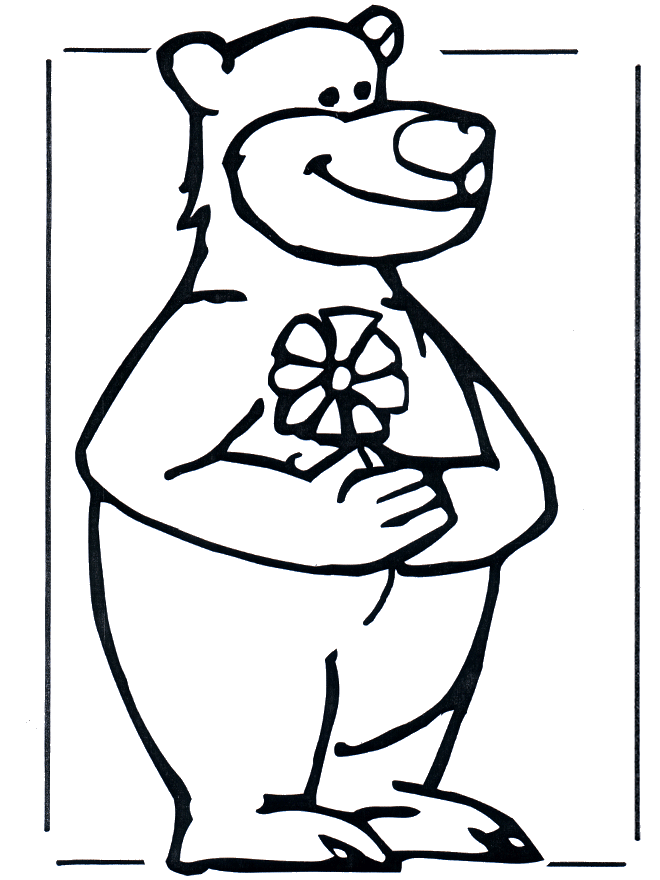 beer			peer			boorheer			teer			doorkeer			veer			hoorleer			weer			koormeer			zeer			voorneer			beer			moorde beer					 		moor, de katik ben een beer						ik doe net of ik slaap,met een jas van leer.					maar ik hoor wat er is.ik ben een beer in het leer.				mijn oog is wel toe,								maar mijn oor niet.ik ben ook een heerdus nog een keer,					ik hoor wat lies doet.ik ben een beer-heer			 		ze zet mijn bak neer.in het leer.							ze doet er iets in.										dat is voor mij.Woorden op -eur, -oor en -eer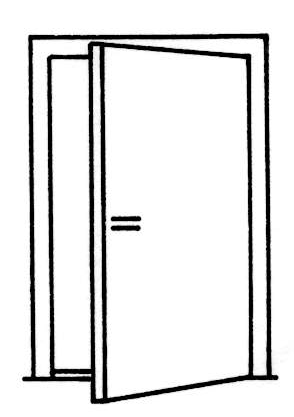 deur			boor			teergeur			door			veerzeur			hoor			meerkleur			koor			beerspeur			voor			peerde geur van viswat ruik ik? die geur ken ik.ik ruik vis. daar moet ik bij zijn.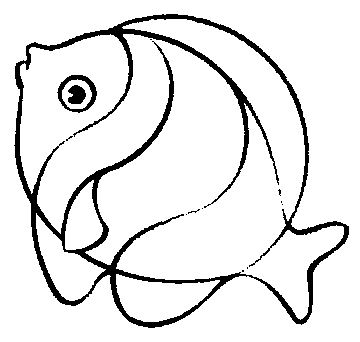 de deur is niet toe,dus kan ik er-door.daar is de vis.die vis is voor mij.hoor ik daar wat? stil, ik hoor lies.wat zal ik doen?weg! voor ze me ziet.Woorden met -aai-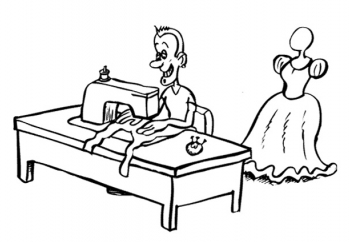 baai			saai			maaithaai			taai			naaitmaai			waai			waaitnaai			zaai			zaait	een haai in de baaieen haai is een vis. hij leeft in zee, ver van de kust.soms zie je hem bij de kustin een baai die heel diep is.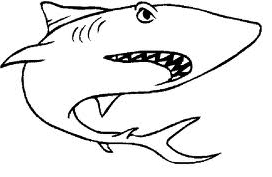 een haai eet vis, heel veel vis.zijn bek is heel groot.er kan veel vis in.in zijn bek kun je zienwaar de haai mee bijt.als de haai een vis pakt,komt de vis niet meer los.Woorden met -ooi- en -aai-dooi			mooi			baai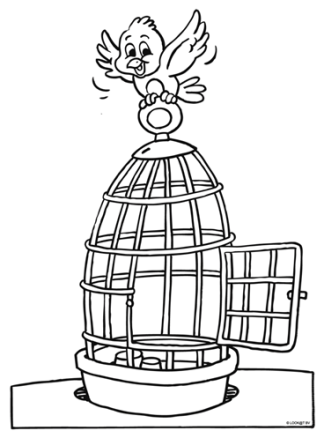 fooi			dooit			haaigooi			gooit			taaihooi			nooit			waaitkooi			zaait			de kooi van rikdit is de kooi van rik.de kooi is heel mooi,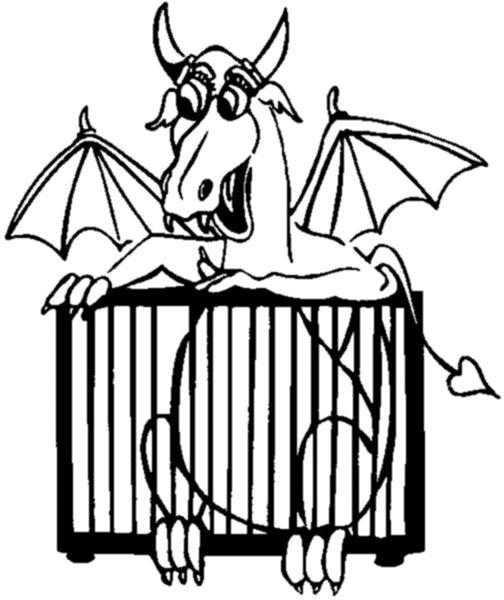 maar rik zit er nooit in.nee, dat is niet waar.rik zit wel in zijn kooi.als hij ziek is. rik gaat ook in zijn kooi,als hij boos is op dik.dan wil rik niet uit de kooi.ook niet als dik hem roept.Woorden met -oei-, -aai- en -ooi-boei				haai				loeit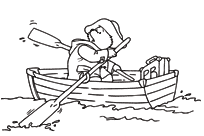 doei				maai				roeitfoei				kooi				naaitloei				dooi				nooitroei				kraai				dooiteen boei in zeede boei ligt bij de vaar-geul. in de boei zit een lamp. de boei loeit als er mist is. dan weet de stuur-man op een boot waar de vaar-geul is. de boei die je ziet is stuk. 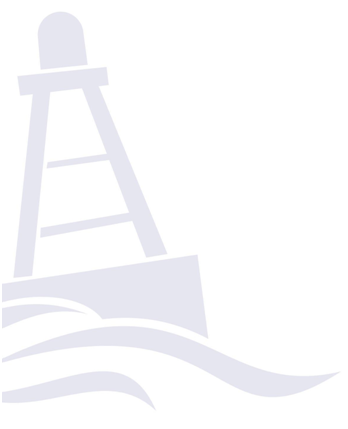 hij loeit niet meer. de lamp doet het ook niet. de man roeit naar de boei. hij kijkt wat er stuk is. hij maakt de boei. en roeit dan weer naar de wal.Woorden die eindigen op -nkbank				denk				pink			bonkdank				wenk				vink			vonkmank				hink				zink			zonkAnk en HenkDaar gaan Ank en Henk. 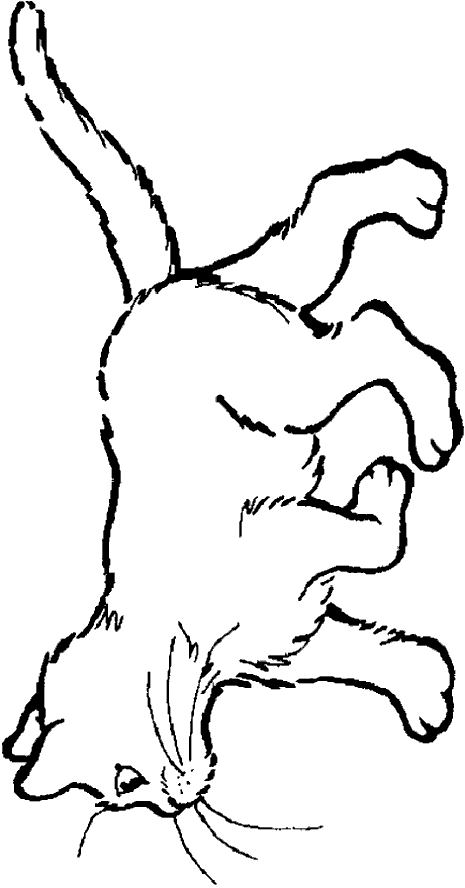 Ze gaan naar de bank. Op de bank zit een vink. Voor de bank staat een poes. De poes wil op de bank. Ze wil naar de vink. Maar de vink moet weg. En de poes ook. De bank is voor Ank en Henk.Woorden die eindigen op -ng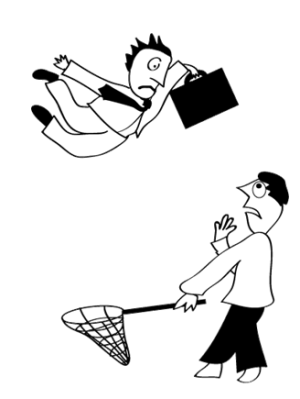 bang			tang			ring			jonggang			wang			ving			longlang			meng			zing			zongpang			ding			gong			vangEen ring is een mooi dingJos heeft een ring aan haar pink.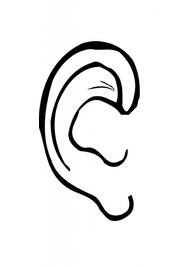 Pim heeft een ring in zijn oor. Een ring aan je pink doet geen zeer.Een ring in je oor soms wel.In je oor moet dan een gat.De ring gaat door het gat.Pim was niet bang voor de pijn.Hij wou een ring in zijn oor.De ring staat hem heel leuk.Woorden met -uw-duw				spuw				duwtruw				sluw				spuwtDuw niet zo!Jos is boos.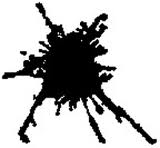 Zeur niet zo, zegt Dik.Jos geeft hem een duw,maar ze doet het te ruw.Dik valt in de teer.Wat moet Dik doen?Teer op zijn broeken teer op zijn bloes.Hè bah, wat vies.Woorden met -eeuw- en -uw-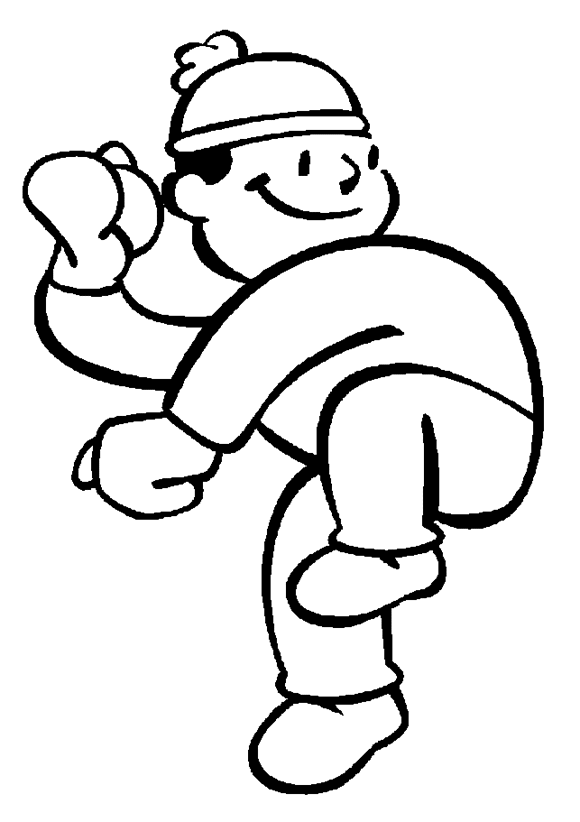 geeuw			duw			leeuwleeuw				ruw			geeuwmeeuw			sluw			geeuwtsneeuw			spuw			sneeuw				duwtDe leeuw is lui.De leeuw geeuwt.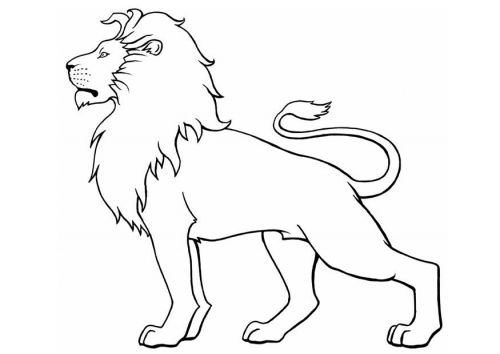 Hij is heel lui.Hij jaagt niet meer.Zijn vlees komt met de kar.		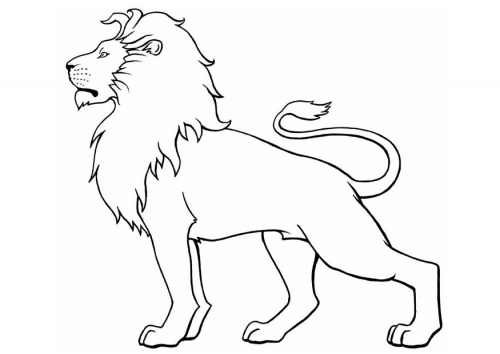 De meeuw is er ook.Zij eet ook mee.Soms jaagt de leeuw de meeuw weg.Maar de meeuw gaat nooit ver.De leeuw is lui.De meeuw weet dat.Woorden met -ieuw-, -uw- en -eeuw-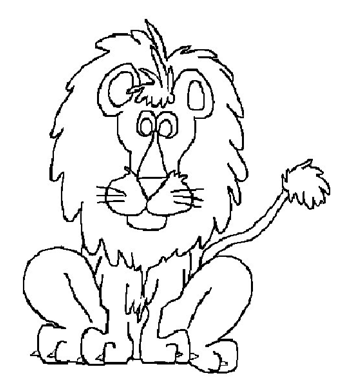 kieuw				duw				geeuwnieuw				schuw			sneeuwnieuws			spuw				leeuwDe kieuw van de haaiDit is een haai.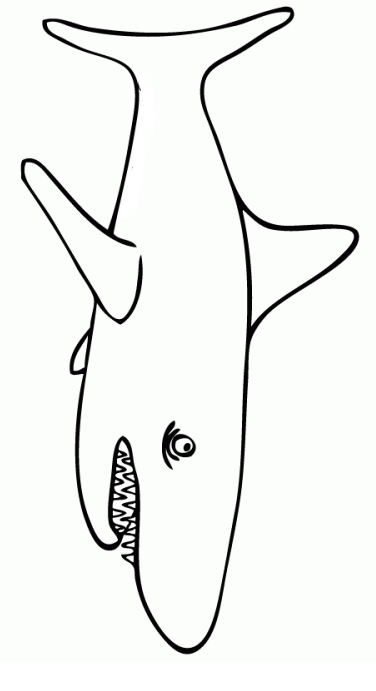 Een haai is een vis.Hij is niet mooi.En hij kijkt heel boos.Zijn vel is ruw en taai.De haai heeft een vinen ook een kieuw. De kieuw zit bij zijn kop.Je kunt de kieuw net zien.Kijk maar goed.